Приложение 42. Воспитание ответственностиДети учатся тому, что нельзя подвести рядом стоящего в танце, нельзя опоздать, потому что от тебя находятся в зависимости другие, нельзя не выучить, не выполнить, не доработатьДети учатся тому, что нельзя подвести рядом стоящего в танце, нельзя опоздать, потому что от тебя находятся в зависимости другие, нельзя не выучить, не выполнить, не доработатьДети учатся тому, что нельзя подвести рядом стоящего в танце, нельзя опоздать, потому что от тебя находятся в зависимости другие, нельзя не выучить, не выполнить, не доработатьДети учатся тому, что нельзя подвести рядом стоящего в танце, нельзя опоздать, потому что от тебя находятся в зависимости другие, нельзя не выучить, не выполнить, не доработать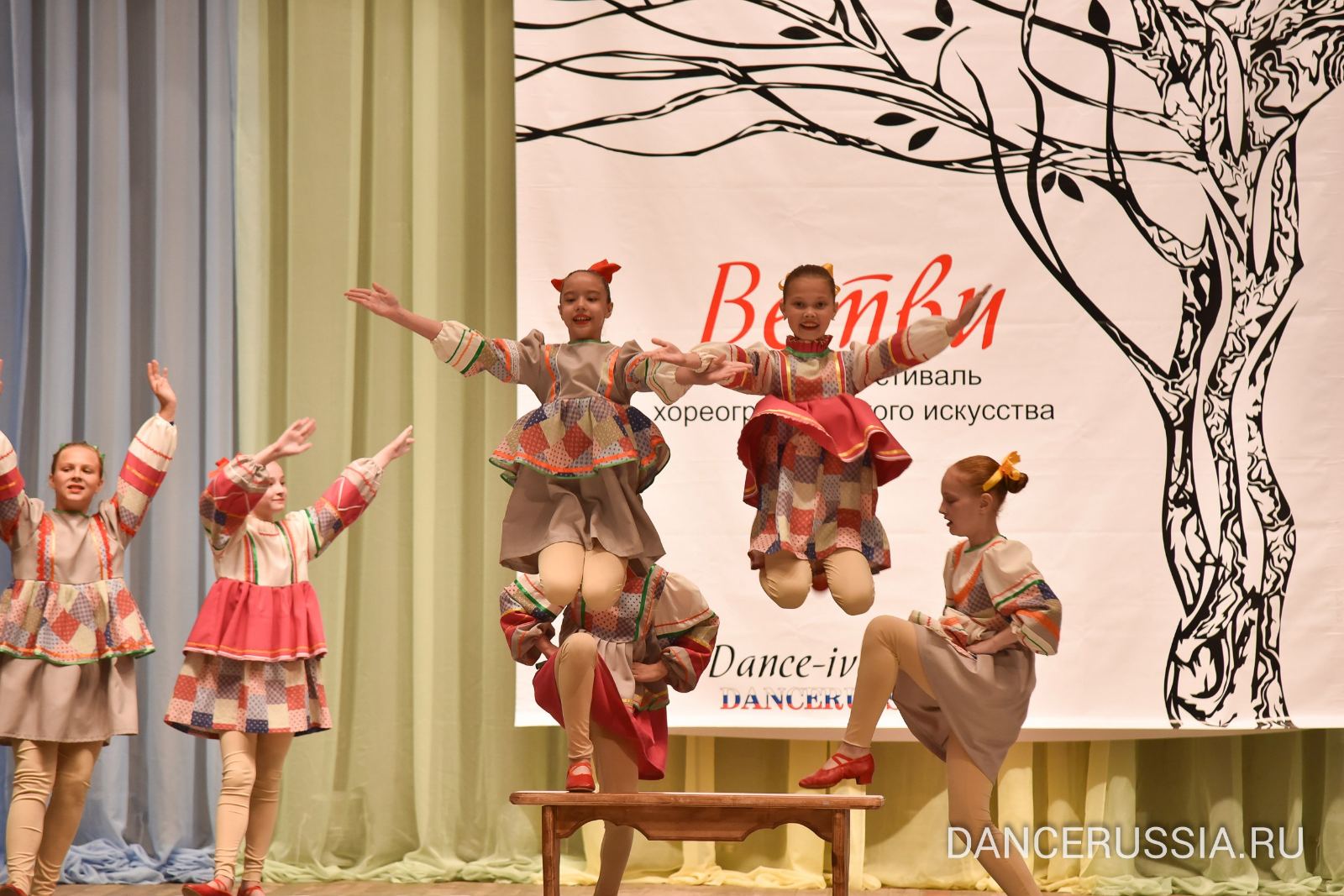 Постановка «Тараторки»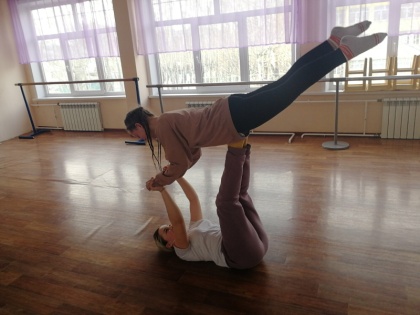 Учимся доверять друг другуУчимся доверять друг другу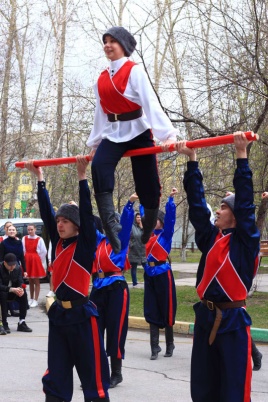 Постановка «Сибирская вольница»Дети с самого раннего возраста знают, что ансамбль – это согласованность действий, образующих одно целое, это когда один за всех и все за одного, это означает «вместе»Дети с самого раннего возраста знают, что ансамбль – это согласованность действий, образующих одно целое, это когда один за всех и все за одного, это означает «вместе»Дети с самого раннего возраста знают, что ансамбль – это согласованность действий, образующих одно целое, это когда один за всех и все за одного, это означает «вместе»Дети с самого раннего возраста знают, что ансамбль – это согласованность действий, образующих одно целое, это когда один за всех и все за одного, это означает «вместе»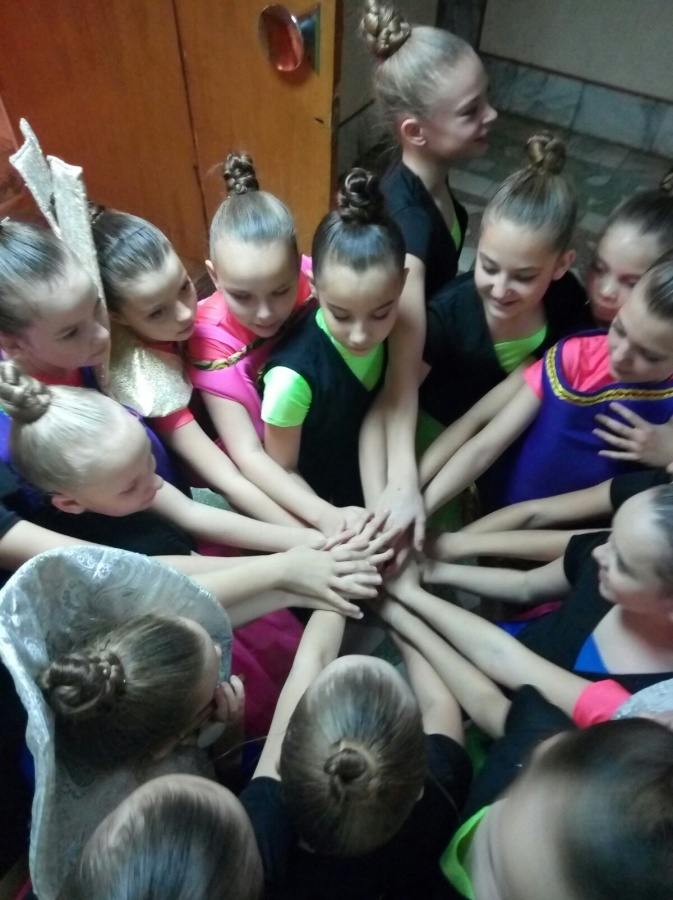 Настрой за кулисамиНастрой за кулисами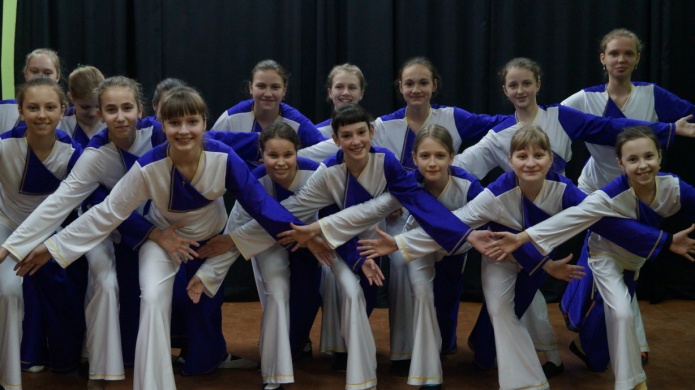 Постановка «Оригами»Постановка «Оригами»Работа в команде, усердные репетиции перед выездом на конкурс, развивают дисциплинированность и ответственность перед всей командой!Работа в команде, усердные репетиции перед выездом на конкурс, развивают дисциплинированность и ответственность перед всей командой!Работа в команде, усердные репетиции перед выездом на конкурс, развивают дисциплинированность и ответственность перед всей командой!Работа в команде, усердные репетиции перед выездом на конкурс, развивают дисциплинированность и ответственность перед всей командой!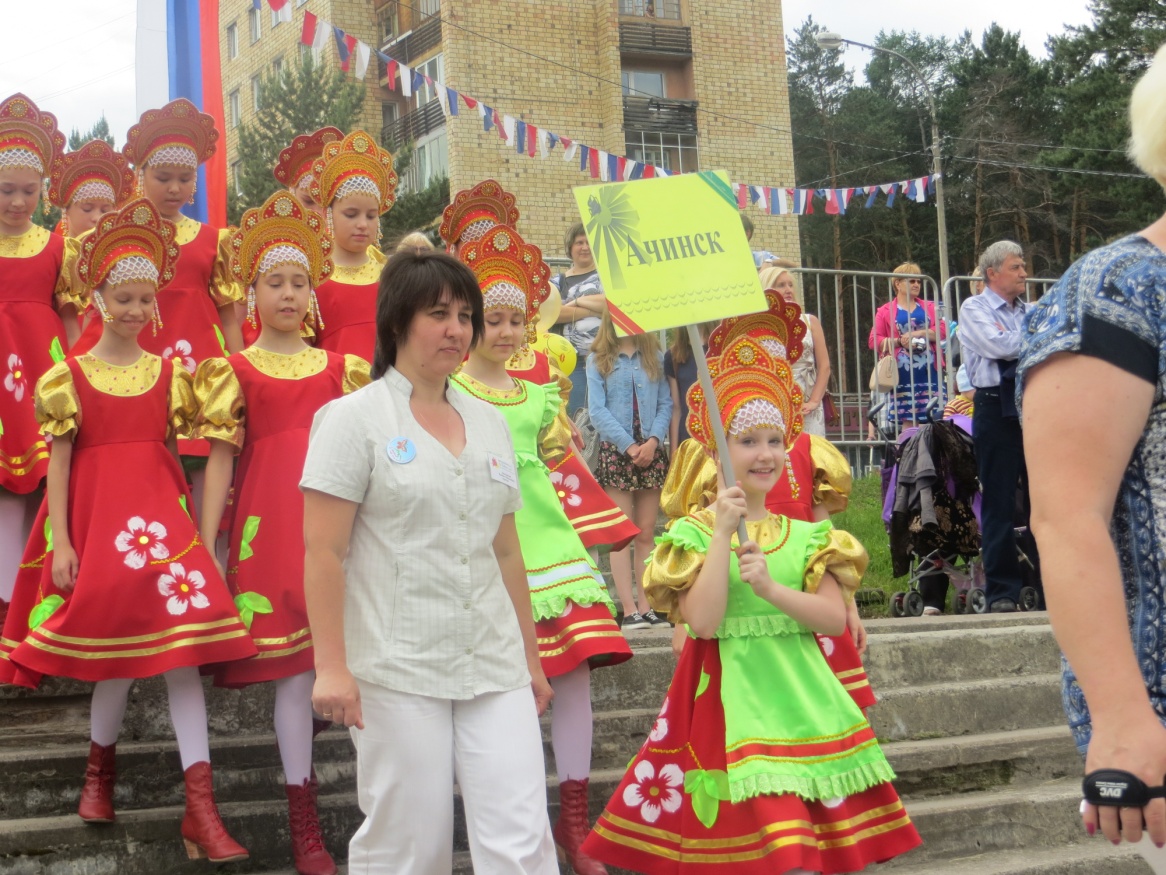 Праздничное шествие перед финалом конкурсаПраздничное шествие перед финалом конкурса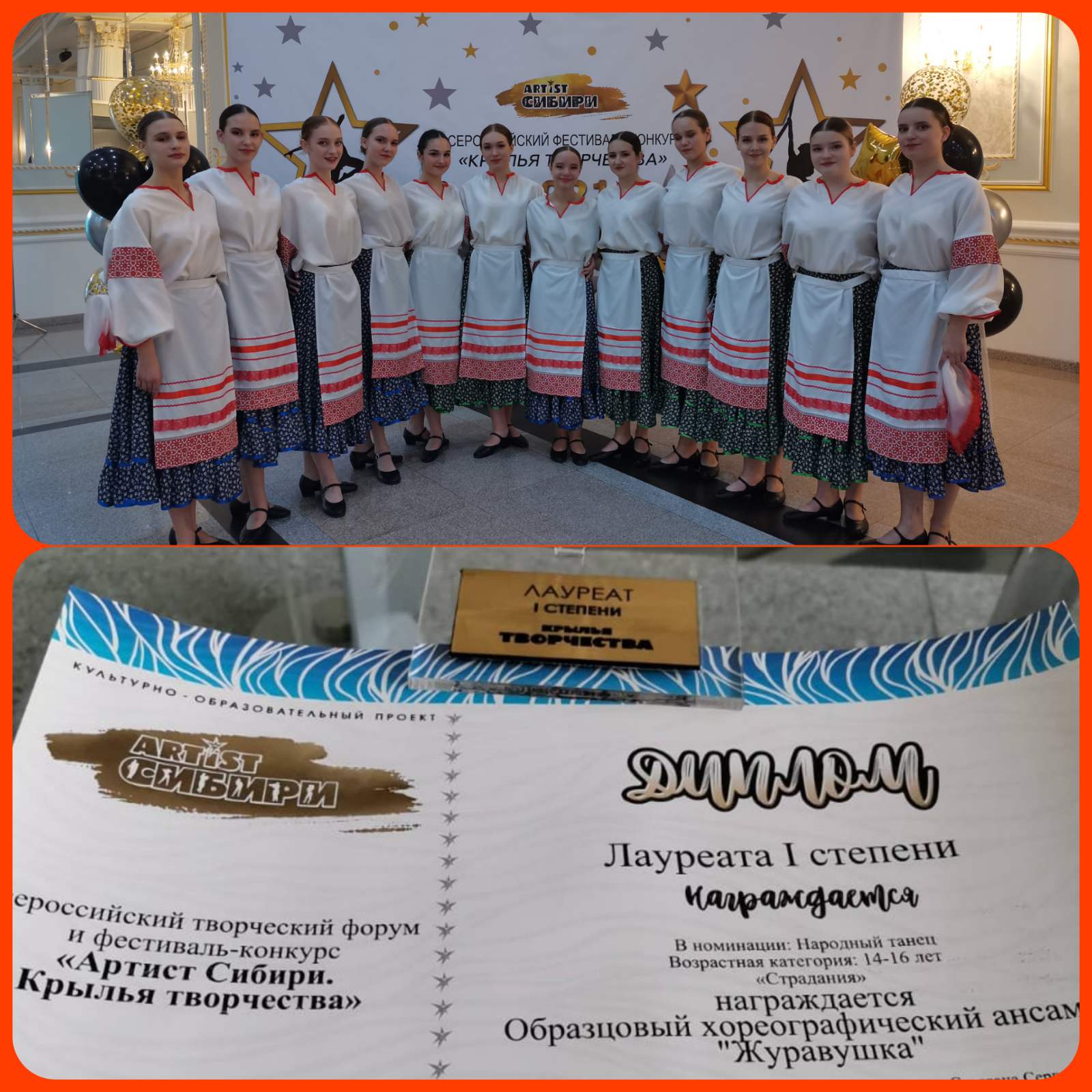 Фестиваль-конкурс «Артист Сибири. Крылья творчества»Фестиваль-конкурс «Артист Сибири. Крылья творчества»Концепция конкурсов позволяет воспринимать неудачу как успех, и это очень важно при становлении ребенка, или подростка, чтобы безболезненно сталкиваться с неудачами во взрослой жизниКонцепция конкурсов позволяет воспринимать неудачу как успех, и это очень важно при становлении ребенка, или подростка, чтобы безболезненно сталкиваться с неудачами во взрослой жизниКонцепция конкурсов позволяет воспринимать неудачу как успех, и это очень важно при становлении ребенка, или подростка, чтобы безболезненно сталкиваться с неудачами во взрослой жизниКонцепция конкурсов позволяет воспринимать неудачу как успех, и это очень важно при становлении ребенка, или подростка, чтобы безболезненно сталкиваться с неудачами во взрослой жизни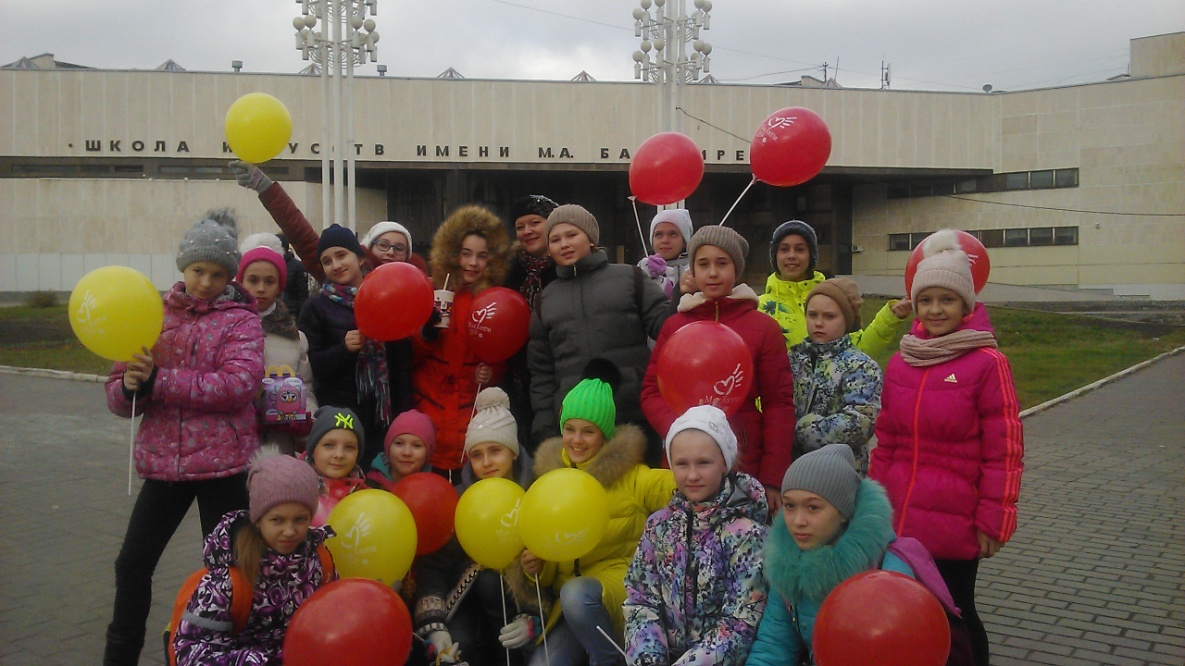 Расстроились, что не стали лауреатами, но решили , что вместе дружно в следующий раз сможем больше.Расстроились, что не стали лауреатами, но решили , что вместе дружно в следующий раз сможем больше.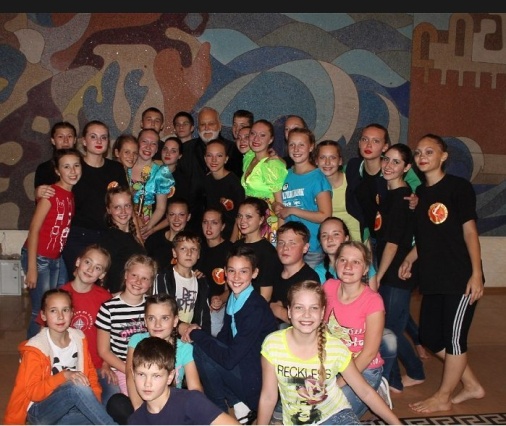 Встреча с членами жюри фестиваля: Бедрос КиркоровВстреча с членами жюри фестиваля: Бедрос Киркоров